ЗАДАНИЕ  5 классна 13.04-18.04.2020г.по предмету «Рисунок»преподаватель Кочеткова Юлия Васильевнателефон, Вайбер 8-920-937-45-85, электронная почта dchi.7@mail.ruВыполнить линейно - конструктивные и тональные зарисовки створки двери, оконного проема, стола и. т. д.   Формат А3 или А4. Материал – уголь, сангина, простой карандаш, цветные карандаши (на выбор).Примеры: 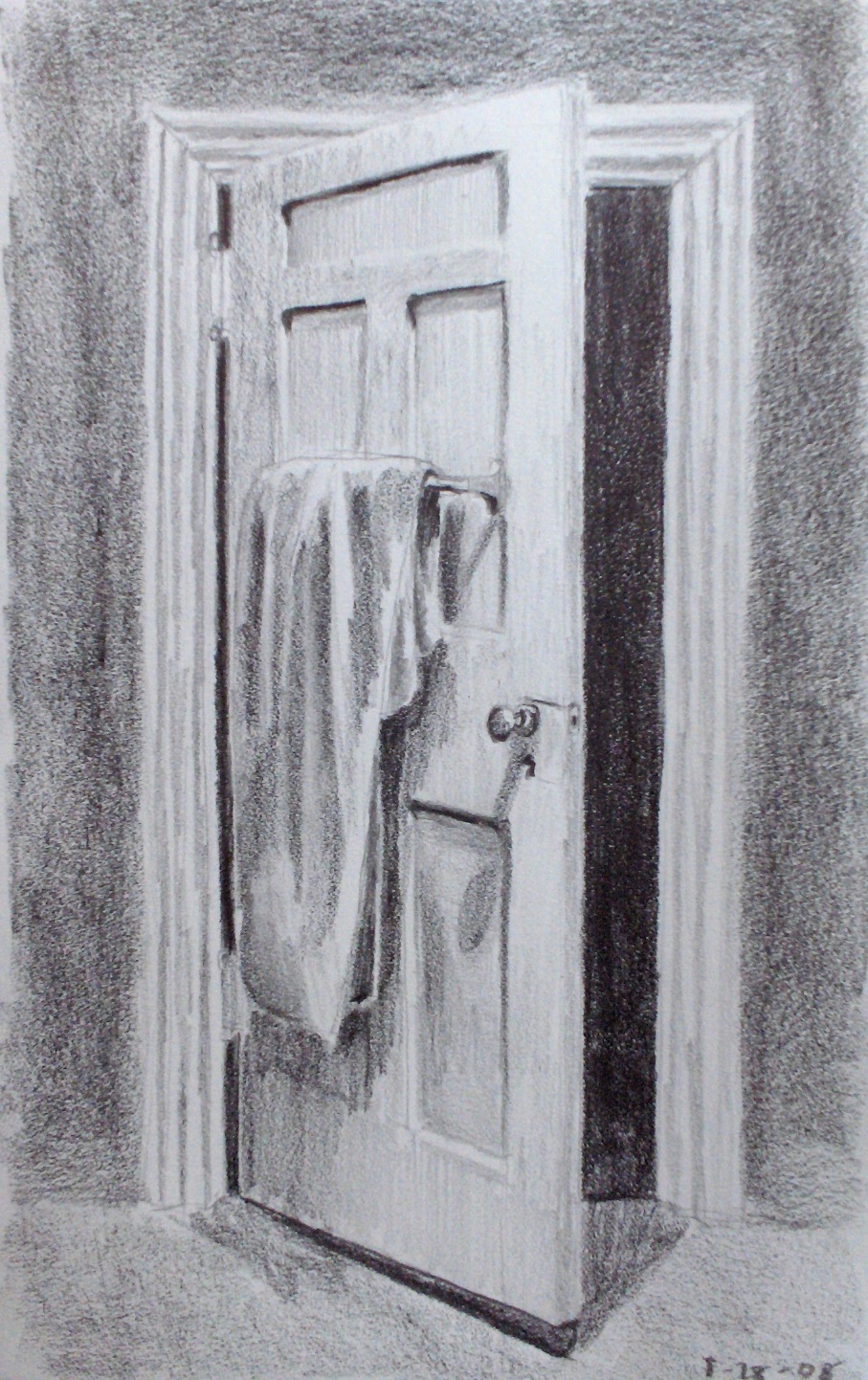 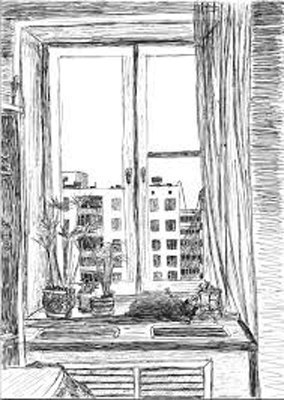 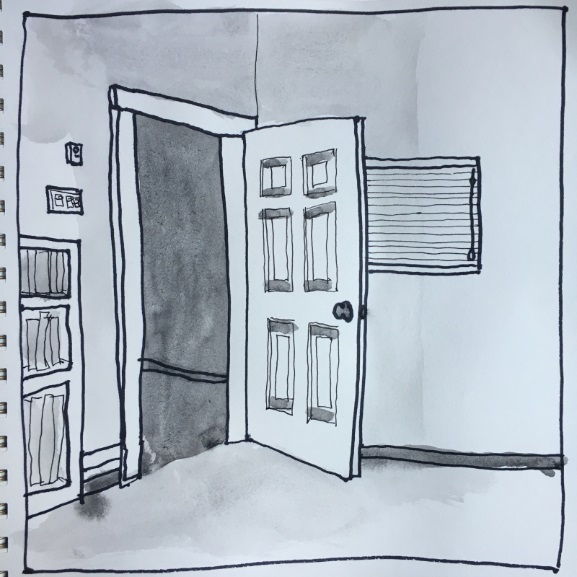 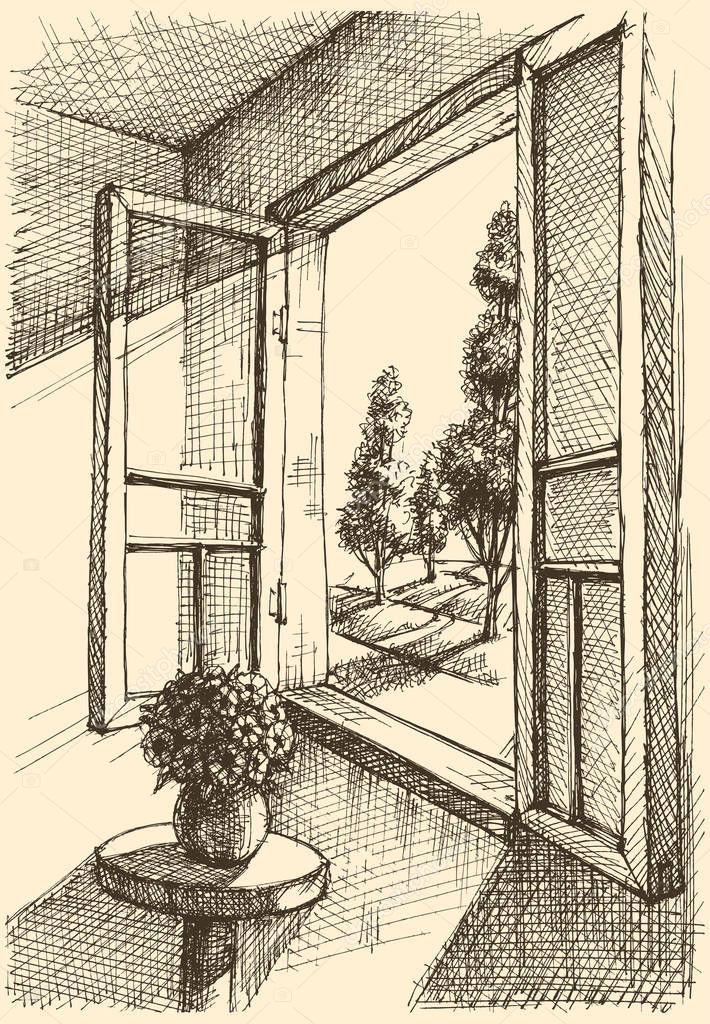 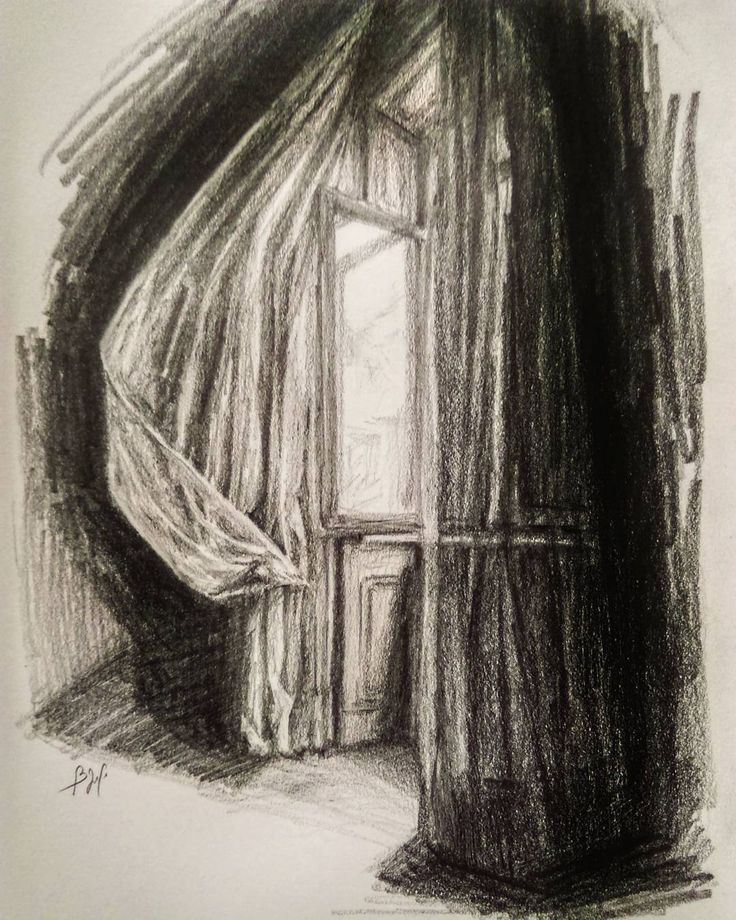 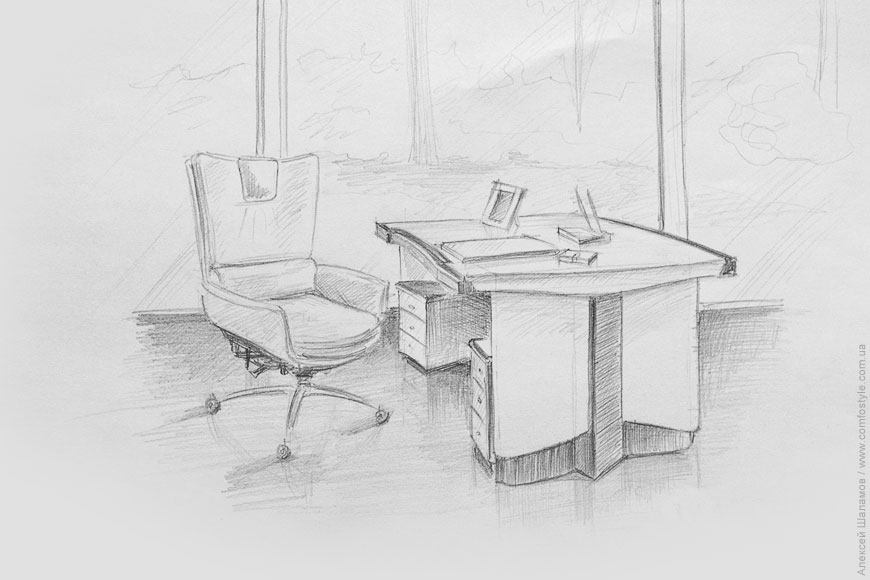 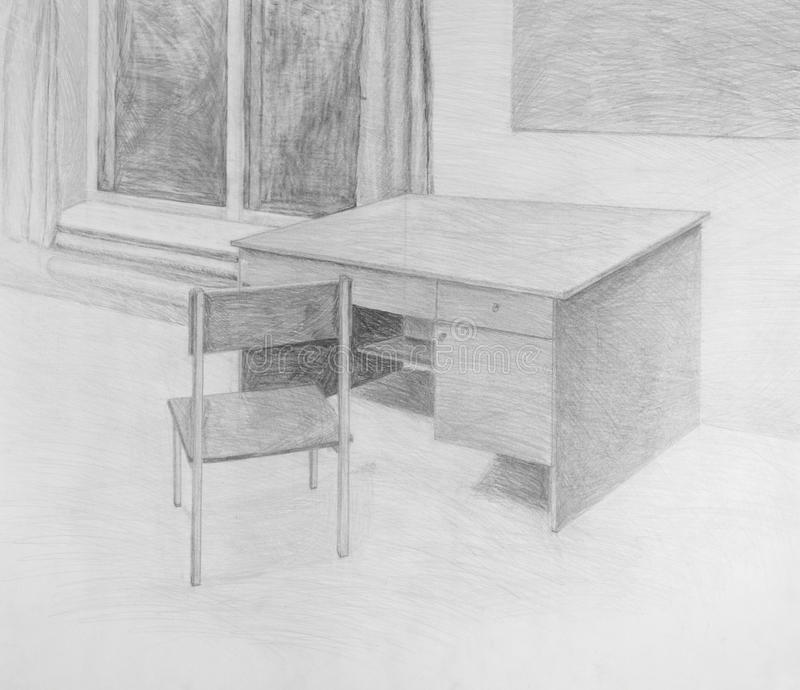 